PHYS 212    Spring 2014   Study Guide for Test #3     Chapters 25, 26, 27, and 28

Test will consist of regular questions, problems, and derivations.

Chapter 25: Capacitors
Charge:      Stored energy: 
Capacitance of a Parallel plate capacitor:   

Capacitors in Parallel and Series:  
		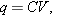 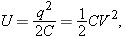 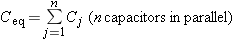 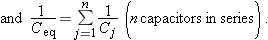 Chapter 26 & 27:   Current (i), current density (J), resistance (R), and power (P):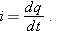 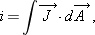 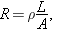 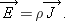 Estimating the cost of electricity.              Semiconductors and Superconductors.
Ohm’s law: v = iR    Power:     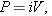 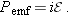 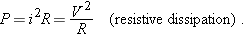 Resistors in Series and in Parallel:  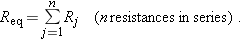 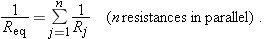 
Analyzing circuits using junction rule and loop rule. 
Chapter 28:
Electric force on a charge:    Magnetic force on a moving charge:   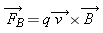 
Net force on a moving charge in electric and magnetic fields: 
Vector cross product: 		Vector cross product:  , where θ is the angle between the vectors.  
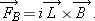 A Charged Particle Circulating in a Magnetic Field:  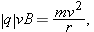 
Magnetic Force on a Current-Carrying Wire A straight wire carrying a current i in a uniform magnetic field experiences a sideways force:A Charged Particle Circulating in a Magnetic Field:  
Magnetic Force on a Current-Carrying Wire A straight wire carrying a current i in a uniform magnetic field experiences a sideways force: